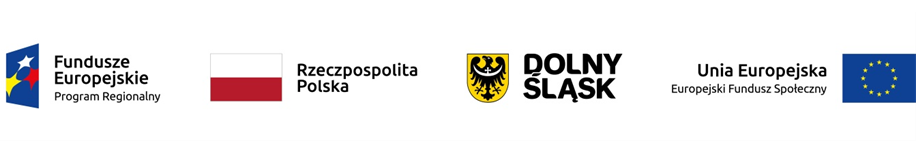 ZAŁĄCZNIK NR 14 DO REGULAMINU REKRUTACJI I PRZYZNAWANIA ŚRODKÓW FINANSOWYCH NA ROZWÓJ PRZEDSIĘBIORCZOŚCIUMOWA NR...............O PRZYZNANIE WSPARCIA POMOSTOWEGOw ramachOsi Priorytetowej 8 Rynek pracyDziałanie 8.3 Samozatrudnienie, przedsiębiorczość oraz tworzenie nowych miejsc pracy Regionalny Program Operacyjny Województwa Dolnośląskiego 2014-2020	Nr umowy: RPDS.08.03.00-02-0075/20Umowa o udzielenie wsparcia pomostowego w ramach Projektu „Lokomotywa Przedsiębiorczości” zawarta we.................................. w dniu ….................. pomiędzy: Fundacja Conceptus z siedzibą ul. Bujwida 34a/4, 50-368 Wrocław, NIP: 8862985021 tel. 795 959 391[Nazwa firmy, adres, telefon, fax], reprezentowanym przez Prezesa Fundacji Martynę Radywoniuk zwanym dalej Beneficjentema.......................................................................................................................................................................................................................................................................................................................... [Nazwa firmy, adres, NIP, REGON, telefon], reprezentowanym przez.............................................zwanym dalej Uczestnikiem projektu.§ 1Przedmiot umowyPrzedmiotem niniejszej Umowy jest udzielenie przez Beneficjenta finansowego wsparcia pomostowego w okresie do……… miesięcy od dnia rozpoczęcia działalności gospodarczej, zgodnie z Wnioskiem o przyznanie wsparcia pomostowego złożonym przez (dane Uczestnika Projektu)......................, stanowiącym załącznik nr 1 do niniejszej Umowy. Uczestnik projektu otrzymuje środki wsparcia pomostowego na zasadach i warunkach określonych w niniejszej Umowie na pokrycie wydatków koniecznych do poniesienia w pierwszym okresie prowadzenia działalności gospodarczej. Uczestnik projektu przyjmuje wsparcie pomostowe na zasadach i warunkach określonych w niniejszej Umowie oraz załącznikach, które stanowią integralną część Umowy.§ 2 Okres udzielania wsparcia pomostowego Wsparcie pomostowe udzielane jest na okres ……….. miesięcy.§ 3Finansowanie wsparcia pomostowegoCałkowita kwota przyznanej pomocy na wsparcie pomostowe wynosi
.............PLN (słownie: ....................... PLN). Wsparcie pomostowe wypłacone zostanie w  następujący sposób:- liczba miesięcy wsparcia: ……….- wartość miesięcznego wsparcia …………….PLN (słownie….)Beneficjent w dniu podpisania niniejszej Umowy zobowiązany jest wydać Uczestnikowi projektu zaświadczenie o udzielonej pomocy de minimis, zgodnie z rozporządzeniem Rady Ministrów z dnia 20 marca 2007 r. w sprawie zaświadczeń o pomocy de minimis i pomocy de minimis w rolnictwie lub rybołówstwie.Uczestnik projektu zobowiązany jest do przechowywania dokumentacji związanej 
z otrzymaną pomocą przez okres 10 lat, licząc od dnia podpisania niniejszej Umowy oraz udostępniania tejże dokumentacji, jak również stosownych informacji dotyczących udzielonej pomocy na żądanie uprawnionych podmiotów.Wszystkie płatności będą dokonywane przez Beneficjenta w PLN na rachunek bankowy Uczestnika projektu nr …………………………………………………… prowadzony w złotych polskich. Wsparcie pomostowe jest przyznawane wyłącznie w kwocie netto (bez podatku VAT).§ 4Postanowienia szczegółowe dotyczące wypłaty i wydatkowania wsparcia pomostowegoUczestnik projektu zobowiązuje się do wydatkowania wsparcia pomostowego, przyznanego na podstawie Wniosku, o którym mowa w § 1 ust. 1, z najwyższym stopniem staranności  i postanowieniami niniejszej Umowy. Rozliczenie wydatków przewidzianych we Wniosku, o którym mowa w § 1 ust. 1 nastąpi poprzez przedłożenie Beneficjentowi zestawienia poniesionych wydatków sporządzonego w oparciu o dokumenty księgowe (wzór zestawienia stanowi załącznik nr 2 do Umowy). Rozliczenie należy złożyć w terminie 10 dni kalendarzowych od upływu danego okresu wydatkowania finansowego wsparcia pomostowego.Rozliczenie przedkładane przez uczestnika powinno być zgodne z Wnioskiem o wsparcie pomostowe (załącznik nr 12 do regulaminu rekrutacji i przyznawania środków finansowych na rozwój przedsiębiorczości). Przy czym beneficjent zakłada, iż Uczestnik projektu może dokonywać przesunięć środków finansowych między poszczególnymi rodzajami/kategoriami kosztów do 20% wartości środków w odniesieniu do kategorii, z której przesuwane są środki jak i do kategorii, na którą przesuwane są środki, w stosunku do złożonego i zatwierdzonego „Wnioskowanego zakresu wsparcia pomostowego”, bez konieczności informowania i uzyskania zgody Beneficjenta na etapie realizacji inwestycji. Natomiast wszelkie zmiany powyżej określonego pułapu, a także zmiany w zakresie usunięcia/dodania nowej kategorii kosztów będą wymagały uzyskania przez uczestnika projektu zgody Beneficjenta. W przypadku należnych składek do Zakładu Ubezpieczeń Społecznych uczestnik może bez zgody beneficjenta dokonać przesunięć powyżej dopuszczonego limitu 20%.Beneficjent ma prawo wglądu w dokumenty księgowe ujęte w zestawieniu.Wsparcie pomostowe zostanie wypłacone pod warunkiem rozpoczęcia prowadzenia działalności gospodarczej i wniesienia zabezpieczenia prawidłowej realizacji umowy.Zabezpieczenie prawidłowej realizacji umowy wniesione zostanie w formie ………………………….Wypłata pierwszej raty nastąpi w terminie 5 dni od dnia podpisania niniejszej Umowy, z zastrzeżeniem ust. 4 (w sytuacji gdy Beneficjent dysponuje odpowiednimi środkami na rachunku projektowym).Wypłaty kolejnych transz finansowego wsparcia pomostowego mogą zostać wstrzymane przez Beneficjenta, jeśli Uczestnik Projektu nie przedłoży zestawienia, o którym mowa w §4 ust. 2, w przypadku nie zatwierdzenia wydatków przez Beneficjenta oraz nie rozliczenia co najmniej 50% otrzymanych środków.§ 5Obowiązki kontrolneUczestnik projektu zobowiązany jest poddać się monitoringowi i kontroli uprawnionych organów w zakresie prawidłowości wydatkowania przyznanego finansowego wsparcia pomostowego oraz prowadzenia działalności gospodarczej. Główny obowiązek monitorowania i kontroli w zakresie prawidłowości wydatkowania przyznanego finansowego wsparcia pomostowego oraz prowadzenia działalności gospodarczej spoczywa na Beneficjencie.Jeżeli na podstawie czynności kontrolnych przeprowadzonych przez uprawnione organy zostanie stwierdzone, że Uczestnik projektu wykorzystał całość lub część przyznanego wsparcia pomostowego niezgodnie z niniejszą umową oraz dokumentami programowymi, w tym dokumentami określającymi warunki udzielania pomocy de minimis, zobowiązany jest on do zwrotu tych środków odpowiednio w całości lub w części wraz z odsetkami w wysokości określonej jak dla zaległości podatkowych, liczonymi od dnia udzielenia wsparcia, w terminie 30 dni kalendarzowych od dnia otrzymania wezwania do zwrotu od Beneficjenta, na rachunek wskazany w wezwaniu.W przypadku zamknięcia, likwidacji lub zawieszenia działalności gospodarczej prowadzonej przez Uczestnika w okresie otrzymywania wsparcia jest on zobowiązany do poinformowania Beneficjenta o tej okoliczności w terminie 7 dni kalendarzowych od dnia jej wystąpienia. W przypadku, o którym mowa w ust. 3 i 4 ma zastosowanie § 8. § 6Pomoc publicznaPomoc, o której mowa w § 2 i 3, stanowi pomoc de minimis i jest udzielana na podstawie Rozporządzenia Komisji (UE) nr 1407/2013 z dnia 18 grudnia 2013 roku w sprawie stosowania art. 107 i 108 Traktatu o funkcjonowaniu Unii Europejskiej do pomocy de minimis. W przypadku stwierdzenia, iż nie zostały dotrzymane warunki udzielania pomocy                                 Uczestnik projektu zobowiązuje się do zwrotu całości lub części przyznanej pomocy wraz z odsetkami naliczanymi jak dla zaległości podatkowych od dnia udzielenia pomocy, na zasadach i w terminie określonym w § 8.Beneficjent oraz Uczestnik projektu zobowiązują się do wypełniania wszelkich obowiązków jakie nakładają na nich przepisy prawa unijnego i krajowego w zakresie pomocy publicznej.Uczestnik projektu jest zobowiązany do zwrotu kwoty stanowiącej równowartość udzielonej pomocy, co do której Komisja Europejska wydała decyzję o obowiązku zwrotu pomocy, niezwłocznie informuje o tym fakcie Beneficjenta.Do czasu wykonania przez Uczestnika projektu obowiązku, o którym mowa w ust. 4, żadna pomoc publiczna nie może zostać udzielona, a w przypadku jej wcześniejszego udzielenia – wypłacona  Uczestnikowi projektu.§ 7Zmiana umowyWszelkie zmiany Umowy, wymagają aneksu w formie pisemnej, pod rygorem nieważności.Jeżeli wniosek o zmianę Umowy pochodzi od Uczestnika projektu, musi on przedstawić ten wniosek Beneficjentowi nie później niż w terminie 7 dni kalendarzowych przed dniem, w którym zmiana Umowy w tym zakresie powinna wejść w życie. Zasada, o której mowa w ust. 2 nie dotyczy sytuacji, gdy niezachowanie terminu, 
o którym mowa w ust. 2 nastąpi z przyczyn niezależnych od Uczestnika projektu lub gdy została ona zaakceptowana pisemnie przez Beneficjenta.Obowiązki i prawa wynikające z Umowy oraz związane z nią płatności nie mogą być w żadnym wypadku przenoszone na rzecz osoby trzeciej. § 8Zwrot otrzymanych środkówUczestnik projektu ma obowiązek dokonania zwrotu całości otrzymanych środków wraz z należnymi odsetkami naliczonymi jak dla zaległości podatkowych od dnia udzielenia wsparcia do dnia zapłaty, w terminie 30 dni kalendarzowych od dnia otrzymania wezwania Beneficjenta, jeżeli: prowadził działalność gospodarczą przez okres krótszy niż 12 miesięcy od dnia rozpoczęcia, tj. dokonał jej zamknięcia lub likwidacji. Do okresu prowadzenia działalności zalicza się przerwy w jej prowadzeniu z powodu choroby lub korzystania ze świadczenia rehabilitacyjnego,   zawiesił prowadzenie działalności gospodarczej w okresie 12 miesięcy prowadzenia działalności gospodarczej, na podstawie kontroli stwierdzony zostanie brak rzeczywistego prowadzenia działalności gospodarczej,zmienił formę prawną prowadzonej działalności gospodarczej w okresie 12 miesięcy od dnia jej rozpoczęcia, za wyjątkiem zawiązania spółki cywilnej, przy czym przedmiot działalności spółki cywilnej utworzonej w wyniku przekształcenia musi być zbieżny do utworzonej poprzednio działalności gospodarczej, a przekształcenie jest uzasadnione dążeniem do zwiększenia skali realizowanego przedsięwzięcia oraz poparte wiarygodnymi danymi na temat możliwości jego powodzenia. Zmiana musi być dokonana w formie aneksu do Umowy po uzyskaniu akceptacji Beneficjenta i po zasięgnięciu opinii IP RPO WD.nie wypełnił, bez usprawiedliwienia, zobowiązań wynikających z umowy i po otrzymaniu pisemnego upomnienia nadal ich nie wypełnienia lub nie przedstawił 
w wyznaczonym przez Beneficjenta terminie stosownych wyjaśnień,nie przedłożył zestawienia o którym mowa w § 4 ust. 2, nie usunął braków lub nie złożył wyjaśnień, dotyczących całości poniesionych ze wsparcia finansowego wydatków,otrzymane środki zostały w całości wykorzystane niezgodnie z przeznaczeniem,przedstawił fałszywe lub niepełne oświadczenia/zaświadczenia w celu uzyskania finansowego wsparcia pomostowego, jeśli oświadczenia te mają wpływ na prawidłowe wydatkowanie całości otrzymanego wsparcia.Zwrot środków wraz z odsetkami nastąpi na wskazany w wezwaniu rachunek bankowy Beneficjenta.W przypadku gdy Uczestnik projektu nie dokonał w wyznaczonym terminie zwrotu, 
o którym mowa w ust. 1 i 2, Beneficjent podejmie czynności zmierzające do odzyskania należnych środków finansowych, z wykorzystaniem dostępnych środków prawnych, w szczególności zabezpieczenia, o którym mowa w § 4 ust. 4. Koszty czynności zmierzających do odzyskania nieprawidłowo wykorzystanego wsparcia obciążają Uczestnika projektu.O czynnościach podjętych w związku z sytuacją, o której mowa w ust. 3, Beneficjent informuje Instytucję Pośredniczącą w ciągu 14 dni kalendarzowych od dnia podjęcia tych czynności. § 9Rozwiązanie umowyUczestnik projektu może rozwiązać Umowę bez wypowiedzenia w każdym momencie, z zastrzeżeniem ust. 2.Beneficjent rozwiązuje Umowę ze skutkiem natychmiastowym i bez wypłaty jakichkolwiek odszkodowań w przypadku wystąpienia okoliczności, o których mowa w § 8 ust. 1.§ 10 KorespondencjaWszelka korespondencja związana z realizacją niniejszej Umowy będzie prowadzona w formie pisemnej oraz z powołaniem się na numer niniejszej Umowy. Korespondencja będzie kierowana na poniższe adresy:Do Beneficjenta: Fundacja Conceptus, ul. Bujwida 34a/4, 50-368 Wrocław(nazwa i adres Beneficjenta)Do Uczestnika projektu: …………………………………………………………………………..(nazwa i adres Uczestnika projektu)§ 11Postanowienia końcowePostanowienia niniejszej Umowy podlegają prawu polskiemu.	Wszelkie spory między Beneficjentem a Uczestnikiem projektu związane z realizacją niniejszej Umowy podlegają rozstrzygnięciu przez sąd powszechny właściwy dla siedziby Beneficjenta.Umowę sporządzono w dwóch jednobrzmiących egzemplarzach: jednym dla Beneficjenta oraz jednym dla Uczestnika projektu.Umowa wchodzi w życie w dniu podpisania jej przez obie strony.§ 12ZałącznikiNastępujące dokumenty są załącznikami do niniejszej Umowy i stanowią jej integralną część:Załącznik 1: 	Pełnomocnictwo Beneficjenta (jeśli dotyczy).Załącznik 2:	Wniosek o przyznanie wsparcia pomostowego Uczestnika Projektu wraz z załącznikami.Załącznik 3: 	Wzór zestawienia rozliczenia wsparcia pomostowego Załącznik 4:	Oświadczenie o wysokości otrzymanej pomocy de minimis w bieżącym roku podatkowym i w okresie 2 poprzedzających lat wraz z zaświadczeniami dokumentującymi jej otrzymanie lub oświadczenie o nieotrzymaniu pomocy de minimis Załącznik 5: 	Formularz informacji przedstawianych przy ubieganiu się o pomoc de minimis       Uczestnik projektu		                                         Beneficjent.............................................................                 ................................................................Imię i nazwisko	      Imię i nazwisko oraz pieczęć osoby upoważnionej do podpisania Umowy w imieniu Beneficjenta[podpis]						       		 [podpis][data]	     		[data]